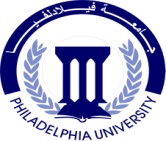  جامعة فيلادلفيا           شعبة (      )    نموذج    )  أ)             (الرقم المتسلسل ..................)السؤال الأول: كمرشد طلب منك وضع خطة ارشاد وقائي لحماية الطلبة من الانجرار وراء الجماعات التي تحمل فكر تطرفي (10) علامة ضع خطة شاملة قابلة للتطبيق داخل الجامعة  تراعي  النقاط التالية:اسباب الانسياق وراء هذه الجماعات  وطرق التعامل مع كل سبب الفئة التي تحتاج إلى مساعدتهم والمهام الموكلة لهم.التوجهات الاستباقية على مستوى الافراد التوجهات الاستباقية على مستوى الجامعةالسؤال الثاني: كيف تساهم ابعاد الهناء النفسي على حماية الافراد من مشكلة الامان على المخدرات( اذكر البعد ثم التوضيح)(5) علاماتالسؤال الثالث: وضح الفئة المستهدفة وطرق الوقاية من الدرجة الأولى في حال طلب منك عمل ارشاد وقائي لحماية طلبة المدارس من الوقوع ضحية الادمان على المخدرات.(5) علاماتالامتحان  الثاني مادة "ارشاد وقائي" الفصل الدراسي الأول العام الجامعي  2017/2018مدرس المساق:   د. سناء الخوالدة                                          موعد الامتحان: يوم الخميس4 /5/2017اسم الطالب:....................................................   الرقم الجامعي: ............................................